3GPP TSG-SA5 Meeting #131e 	S5-20315e-meeting 25th May-3rd June 2020First change2	References-	The following documents contain provisions which, through reference in this text, constitute provisions of the present document.-	References are either specific (identified by date of publication, edition number, version number, etc.) or non-specific.-	For a specific reference, subsequent revisions do not apply.-	For a non-specific reference, the latest version applies. In the case of a reference to a 3GPP document (including a GSM document), a non-specific reference implicitly refers to the latest version of that document in the same Release as the present document.[1]	3GPP TR 21.905: "Vocabulary for 3GPP Specifications".[2]	3GPP TS 28.526: "Life Cycle Management (LCM) for mobile networks that include virtualized network functions; Procedures".[3]	3GPP TS 28.541: "Management and orchestration; 5G Network Resource Model (NRM); Stage 2 and stage3".[4]	ITU-T Recommendation X.733 (02/92): "Information technology - Open Systems Interconnection - Systems Management: Alarm reporting function".[5]	3GPP TS 28.531: "Management and orchestration of networks and network slicing; Provisioning; Stage 1".[6]	3GPP TS 28.554: "Management and orchestration of networks and network slicing; 5G End to end Key Performance Indicators (KPI); performance measurements and assurance data".[7]	3GPP TS 22.261: "Technical Specification Group Services and System Aspects; Service requirements for the 5G system; Stage 1".[8]	3GPP TS 23.501: "Technical Specification Group Services and System Aspects; System Architecture for the 5G System; Stage 2".[9]	3GPP TS 23.003: "Technical Specification Group Core Network and Terminals; Numbering, addressing and identification".[10]	ETSI GS NFV-IFA 013 V2.4.1 (2018-02) "Network Function Virtualization (NFV); Management and Orchestration; Os-Ma-nfvo Reference Point - Interface and Information Model Specification".[11]	3GPP TS 28.622: "Telecommunication management; Generic Network Resource Model (NRM) Integration Reference Point (IRP); Information Service (IS)".[12]	ETSI GS NFV-IFA 015 (V2.4.1): "Network Function Virtualisation (NFV); Management and Orchestration; Report on NFV Information Model".[13]	3GPP TS 28.533: "Management and orchestration; Architecture framework"[14]	ITU-T Recommendation X.734 (1992): "Information technology - Open Systems Interconnection - Systems management: Event report management function".[15]	3GPP TS 32.158: "Management and orchestration; Design rules for REpresentational State Transfer (REST) Solution Sets (SS) "[16]	3GPP TS 32.302:	 "Telecommunication management; Configuration Management (CM); Notification Integration Reference Point (IRP); Information Service (IS)".[17]	3GPP TS 32.401: "Telecommunication management; Performance Management (PM); Concept and requirements".[18]	3GPP TS 28.552: " Management and orchestration; 5G performance measurements".[19]	3GPP TS 32.401: "Perfomance Measurement (PM); Concept and requirements".[20]	ISO 8601:2004: "Data elements and interchange formats – Information interchange – Representation of dates and times".[21]	[22]	[23]	[24]	[25]	3GPP TS 32.300: "Telecommunication management; Configuration Management (CM); Name convention for Managed Objects ".[26]	W3C REC-xmlschema-0-20010502: "XML Schema Part 0: Primer".[27]	W3C REC-xmlschema-1-20010502: "XML Schema Part 1: Structures".[28]	W3C REC-xmlschema-2-20010502: "XML Schema Part 2: Datatypes".[29]	W3C REC-xml-names-19990114: "Namespaces in XML".[30]	[31]	3GPP TS 32.111-2: " Telecommunication management; Fault Management; Part 2: Alarm Integration Reference Point (IRP): Information Service (IS)".[32]	IETF RFC 6241 "Network Configuration Protocol (NETCONF)".[33]	3GPP TS 32.160 " Management and orchestration; Management service template ".[34]	IETF RFC 7950 "The YANG 1.1 Data Modeling Language".[35]	OpenAPI: "OpenAPI 3.0.1 Specification", https://github.com/OAI/OpenAPI-Specification/blob/master/versions/3.0.1.md.[36]	IETF RFC 6902: "JavaScript Object Notation (JSON) Patch".[37]	IETF RFC 7396: "JSON Merge Patch".Next change12.1.2.3.1	Resource structureFigure 12.1.2.3.1-1 shows the resource structure of the provisioning MnS in the context of its integration with ONAP  [].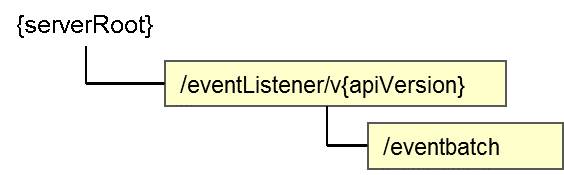 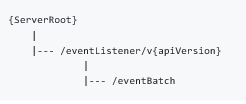 Figure 12.1.2.3.1-1: Resource URI structure of the provisioning MnS for integration with   []Table 12.1.2.3.1-1 provides an overview of the resources and applicable HTTP methods.Table 12.1.2.3.1-1: Resources and methods overviewNext change12.1.2.3.2	Resource definitionsSee [].Next change12.2.2.3.1	Resource structureFigure 12.2.2.3.1-1 shows the resource structure of the fault supervision data report MnS in the context of its integration with ONAP  [].Figure 12.2.2.3.1-1: Resource URI structure of the fault supervision data report MnS for integration with  []Table 12.2.2.3.1-1 provides an overview of the resources and applicable HTTP methods.Table 12.2.2.3.1-1: Resources and methods overviewNext change12.2.2.3.2	Resource definitionsSee [].End of changesCR-Form-v12.0CR-Form-v12.0CR-Form-v12.0CR-Form-v12.0CR-Form-v12.0CR-Form-v12.0CR-Form-v12.0CR-Form-v12.0CR-Form-v12.0CHANGE REQUESTCHANGE REQUESTCHANGE REQUESTCHANGE REQUESTCHANGE REQUESTCHANGE REQUESTCHANGE REQUESTCHANGE REQUESTCHANGE REQUEST28.532CR0133rev-Current version:16.3.0For HELP on using this form: comprehensive instructions can be found at 
http://www.3gpp.org/Change-Requests.For HELP on using this form: comprehensive instructions can be found at 
http://www.3gpp.org/Change-Requests.For HELP on using this form: comprehensive instructions can be found at 
http://www.3gpp.org/Change-Requests.For HELP on using this form: comprehensive instructions can be found at 
http://www.3gpp.org/Change-Requests.For HELP on using this form: comprehensive instructions can be found at 
http://www.3gpp.org/Change-Requests.For HELP on using this form: comprehensive instructions can be found at 
http://www.3gpp.org/Change-Requests.For HELP on using this form: comprehensive instructions can be found at 
http://www.3gpp.org/Change-Requests.For HELP on using this form: comprehensive instructions can be found at 
http://www.3gpp.org/Change-Requests.For HELP on using this form: comprehensive instructions can be found at 
http://www.3gpp.org/Change-Requests.Proposed change affects:UICC appsMERadio Access NetworkXCore NetworkXTitle:	Correction of ONAP referencesCorrection of ONAP referencesCorrection of ONAP referencesCorrection of ONAP referencesCorrection of ONAP referencesCorrection of ONAP referencesCorrection of ONAP referencesCorrection of ONAP referencesCorrection of ONAP referencesCorrection of ONAP referencesSource to WG:Oy LM Ericsson ABOy LM Ericsson ABOy LM Ericsson ABOy LM Ericsson ABOy LM Ericsson ABOy LM Ericsson ABOy LM Ericsson ABOy LM Ericsson ABOy LM Ericsson ABOy LM Ericsson ABSource to TSG:S5S5S5S5S5S5S5S5S5S5Work item code:ONAP3GPPONAP3GPPONAP3GPPONAP3GPPONAP3GPPDate:Date:Date:2020-05-15Category:FRelease:Release:Release:Rel-16Use one of the following categories:
F  (correction)
A  (mirror corresponding to a change in an earlier release)
B  (addition of feature), 
C  (functional modification of feature)
D  (editorial modification)Detailed explanations of the above categories can
be found in 3GPP TR 21.900.Use one of the following categories:
F  (correction)
A  (mirror corresponding to a change in an earlier release)
B  (addition of feature), 
C  (functional modification of feature)
D  (editorial modification)Detailed explanations of the above categories can
be found in 3GPP TR 21.900.Use one of the following categories:
F  (correction)
A  (mirror corresponding to a change in an earlier release)
B  (addition of feature), 
C  (functional modification of feature)
D  (editorial modification)Detailed explanations of the above categories can
be found in 3GPP TR 21.900.Use one of the following categories:
F  (correction)
A  (mirror corresponding to a change in an earlier release)
B  (addition of feature), 
C  (functional modification of feature)
D  (editorial modification)Detailed explanations of the above categories can
be found in 3GPP TR 21.900.Use one of the following categories:
F  (correction)
A  (mirror corresponding to a change in an earlier release)
B  (addition of feature), 
C  (functional modification of feature)
D  (editorial modification)Detailed explanations of the above categories can
be found in 3GPP TR 21.900.Use one of the following categories:
F  (correction)
A  (mirror corresponding to a change in an earlier release)
B  (addition of feature), 
C  (functional modification of feature)
D  (editorial modification)Detailed explanations of the above categories can
be found in 3GPP TR 21.900.Use one of the following categories:
F  (correction)
A  (mirror corresponding to a change in an earlier release)
B  (addition of feature), 
C  (functional modification of feature)
D  (editorial modification)Detailed explanations of the above categories can
be found in 3GPP TR 21.900.Use one of the following categories:
F  (correction)
A  (mirror corresponding to a change in an earlier release)
B  (addition of feature), 
C  (functional modification of feature)
D  (editorial modification)Detailed explanations of the above categories can
be found in 3GPP TR 21.900.Use one of the following releases:
Rel-8	(Release 8)
Rel-9	(Release 9)
Rel-10	(Release 10)
Rel-11	(Release 11)
Rel-12	(Release 12)
Rel-13	(Release 13)
Rel-14	(Release 14)
Rel-15	(Release 15)
Rel-16	(Release 16)Use one of the following releases:
Rel-8	(Release 8)
Rel-9	(Release 9)
Rel-10	(Release 10)
Rel-11	(Release 11)
Rel-12	(Release 12)
Rel-13	(Release 13)
Rel-14	(Release 14)
Rel-15	(Release 15)
Rel-16	(Release 16)Reason for change:Reason for change:Several references to ONAP are not valid and links are broken. From ONAP we have received a permanent reference to VES Event Listener 7.1.1 specification for the ONAP Release Frankfurt (R6)Several references to ONAP are not valid and links are broken. From ONAP we have received a permanent reference to VES Event Listener 7.1.1 specification for the ONAP Release Frankfurt (R6)Several references to ONAP are not valid and links are broken. From ONAP we have received a permanent reference to VES Event Listener 7.1.1 specification for the ONAP Release Frankfurt (R6)Several references to ONAP are not valid and links are broken. From ONAP we have received a permanent reference to VES Event Listener 7.1.1 specification for the ONAP Release Frankfurt (R6)Several references to ONAP are not valid and links are broken. From ONAP we have received a permanent reference to VES Event Listener 7.1.1 specification for the ONAP Release Frankfurt (R6)Several references to ONAP are not valid and links are broken. From ONAP we have received a permanent reference to VES Event Listener 7.1.1 specification for the ONAP Release Frankfurt (R6)Several references to ONAP are not valid and links are broken. From ONAP we have received a permanent reference to VES Event Listener 7.1.1 specification for the ONAP Release Frankfurt (R6)Several references to ONAP are not valid and links are broken. From ONAP we have received a permanent reference to VES Event Listener 7.1.1 specification for the ONAP Release Frankfurt (R6)Several references to ONAP are not valid and links are broken. From ONAP we have received a permanent reference to VES Event Listener 7.1.1 specification for the ONAP Release Frankfurt (R6)Summary of change:Summary of change:Correct faulty references and add the permanent reference to “Resource structure” part in the provided reference link.Correct faulty references and add the permanent reference to “Resource structure” part in the provided reference link.Correct faulty references and add the permanent reference to “Resource structure” part in the provided reference link.Correct faulty references and add the permanent reference to “Resource structure” part in the provided reference link.Correct faulty references and add the permanent reference to “Resource structure” part in the provided reference link.Correct faulty references and add the permanent reference to “Resource structure” part in the provided reference link.Correct faulty references and add the permanent reference to “Resource structure” part in the provided reference link.Correct faulty references and add the permanent reference to “Resource structure” part in the provided reference link.Correct faulty references and add the permanent reference to “Resource structure” part in the provided reference link.Consequences if not approved:Consequences if not approved:Specification will continue having wrong references.Specification will continue having wrong references.Specification will continue having wrong references.Specification will continue having wrong references.Specification will continue having wrong references.Specification will continue having wrong references.Specification will continue having wrong references.Specification will continue having wrong references.Specification will continue having wrong references.Clauses affected:Clauses affected:2, 12.1.2.3.1, 12.1.2.3.2, 12.2.2.3.1, 12.2.2.3.22, 12.1.2.3.1, 12.1.2.3.2, 12.2.2.3.1, 12.2.2.3.22, 12.1.2.3.1, 12.1.2.3.2, 12.2.2.3.1, 12.2.2.3.22, 12.1.2.3.1, 12.1.2.3.2, 12.2.2.3.1, 12.2.2.3.22, 12.1.2.3.1, 12.1.2.3.2, 12.2.2.3.1, 12.2.2.3.22, 12.1.2.3.1, 12.1.2.3.2, 12.2.2.3.1, 12.2.2.3.22, 12.1.2.3.1, 12.1.2.3.2, 12.2.2.3.1, 12.2.2.3.22, 12.1.2.3.1, 12.1.2.3.2, 12.2.2.3.1, 12.2.2.3.22, 12.1.2.3.1, 12.1.2.3.2, 12.2.2.3.1, 12.2.2.3.2YNOther specsOther specsx Other core specifications	 Other core specifications	 Other core specifications	 Other core specifications	TS/TR ... CR ... TS/TR ... CR ... TS/TR ... CR ... affected:affected:x Test specifications Test specifications Test specifications Test specificationsTS/TR ... CR ... TS/TR ... CR ... TS/TR ... CR ... (show related CRs)(show related CRs)x O&M Specifications O&M Specifications O&M Specifications O&M SpecificationsTS/TR ... CR ... TS/TR ... CR ... TS/TR ... CR ... Other comments:Other comments:This CR's revision history:This CR's revision history:Resource nameResource URIHTTP methodDescriptioneventListener/eventListenerPOSTSend notificationsResource nameResource URIHTTP methodDescriptioneventListener/eventListenerPOSTSend notifications